MINISTRY OF DEFENCE & MILITARY VETERANSNATIONAL ASSEMBLYQUESTION FOR WRITTEN REPLY610.	Mr P G Atkinson (DA) to ask the Minister of Defence and Military Veterans:(1)	Whether (a) her department and/or (b) any entity reporting to her contracted the services of a certain company (name and details furnished), in each of the past 10 financial years; if so, what (i) number of contracts were signed, (ii) was the date on which each contract was signed, (iii) was the duration of each contract, (iv) services did the company render and (v) was the monetary value of each contract in each case;(2)	whether any irregular expenditure relating to the contracts was recorded and/or condoned in each case; if so, what are the relevant details?		NW733EREPLY:I am not in a position to respond to this question as there are no details furnished with regards to the company referred to in the Parliamentary Question.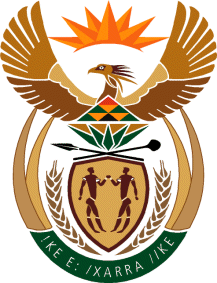 